INDICAÇÃO NºAssunto: Solicita a poda de raízes de árvore na Rua Cavalheiro José Ferrari, em frente ao número 02 – Jardim Carlos Borella.Senhor Presidente,INDICO ao Sr. Prefeito Municipal, nos termos do Regimento Interno desta Casa de Leis, que se digne V. Ex.ª determinar à Secretaria de Obras, que providencie a poda de raízes de arvore no endereço supracitado o mais breve possível, pois está oferecendo risco aos pedestres e moradores.SALA DAS SESSÕES, 27 de abril de 2018.LEILA BEDANIVereadora - PV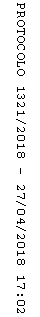 